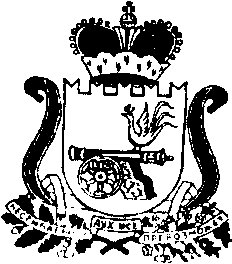 АДМИНИСТРАЦИЯ МУНИЦИПАЛЬНОГО ОБРАЗОВАНИЯ«КАРДЫМОВСКИЙ РАЙОН» СМОЛЕНСКОЙ ОБЛАСТИПОСТАНОВЛЕНИЕВ соответствии с постановлением Администрации муниципального образования «Кардымовский район» Смоленской области от 02.08.2013 № 0502 «Об утверждении порядка принятия решений о разработке муниципальных программ, их формирования и реализации в муниципальном образовании  «Кардымовский район» Смоленской области, Администрация муниципального образования «Кардымовский район» Смоленской областипостановляет:Утвердить муниципальную программу «Развитие образования и молодежной политики муниципального образования «Кардымовский район» Смоленской области», согласно приложению к настоящему постановлению.2. Структурным подразделениям Администрации муниципального образования «Кардымовский район» Смоленской области обеспечить выполнение мероприятий программы.3. Признать утратившим силу:- постановление Администрации муниципального образования «Кардымовский район» Смоленской области от 22.08.2014 № 00612 «Об утверждении муниципальной программы «Развитие образования, молодежной политики и спорта на территории муниципального образования «Кардымовский район» Смоленской области» на  2014 – 2016 годы»;- постановление Администрации муниципального образования «Кардымовский район» Смоленской области от 31.10.2014 № 00762 «О внесении изменений в муниципальную программу «Развитие образования, молодежной политики и спорта на территории муниципального образования «Кардымовский район» Смоленской области» на 2014-2016 годы»;- постановление Администрации муниципального образования «Кардымовский район» Смоленской области от 11.11.2014 № 00766 «О внесении  изменений в муниципальную программу «Развитие образования, молодежной политики и спорта на территории муниципального образования «Кардымовский район» Смоленской области»на 2014-2016 годы»;- постановление Администрации муниципального образования «Кардымовский район» Смоленской области от 19.11.2014 № 00777 «О внесении  изменений в муниципальную программу «Развитие образования, молодежной политики и спорта на территории муниципального образования «Кардымовский район» Смоленской области» на 2014-2016 годы»;- постановление Администрации муниципального образования «Кардымовский район» Смоленской области от 17.12.2014 № 00875 «О внесении  изменений в муниципальную программу «Развитие образования, молодежной политики и спорта на территории муниципального образования «Кардымовский район» Смоленской области» на 2014-2016 годы»;- постановление Администрации муниципального образования «Кардымовский район» Смоленской области от 04.03.2015 № 00102  «О внесении  изменений в муниципальную программу «Развитие образования, молодежной политики и спорта на территории муниципального образования «Кардымовский район» Смоленской области» на 2014-2016 годы»;- постановление Администрации муниципального образования «Кардымовский район» Смоленской области от 02.04.2015 № 00208 «О внесении  изменений в муниципальную программу «Развитие образования, молодежной политики и спорта на территории муниципального образования «Кардымовский район» Смоленской области» на 2014-2020годы»;- постановление Администрации муниципального образования «Кардымовский район» Смоленской области от 20.04.2015 № 00272 «О внесении  изменений в муниципальную программу «Развитие образования, молодежной политики и спорта на территории муниципального образования «Кардымовский район» Смоленской области» на 2014-2020годы»;- постановление Администрации муниципального образования «Кардымовский район» Смоленской области от 18.05.2015 № 00308 «О внесении  изменений в муниципальную программу «Развитие образования, молодежной политики и спорта на территории муниципального образования «Кардымовский район» Смоленской области» на 2014-2020годы»;- постановление Администрации муниципального образования «Кардымовский район» Смоленской области от 14.07.2015 № 00429 «О внесении  изменений в муниципальную программу «Развитие образования, молодежной политики и спорта на территории муниципального образования «Кардымовский район» Смоленской области» на 2014-2020годы»;- постановление Администрации муниципального образования «Кардымовский район» Смоленской области от 14.08.2015 № 00503 «О внесении  изменений в муниципальную программу «Развитие образования, молодежной политики и спорта на территории муниципального образования «Кардымовский район» Смоленской области» на 2014-2020годы»;- постановление Администрации муниципального образования «Кардымовский район» Смоленской области от 17.09.2015 № 00572 «О внесении  изменений в муниципальную программу «Развитие образования, молодежной политики и спорта на территории муниципального образования «Кардымовский район» Смоленской области» на 2014-2020годы»;- постановление Администрации муниципального образования «Кардымовский район» Смоленской области от 14.11.2015 № 00719 «О внесении  изменений в муниципальную программу «Развитие образования, молодежной политики и спорта на территории муниципального образования «Кардымовский район» Смоленской области» на 2014-2020годы»;- постановление Администрации муниципального образования «Кардымовский район» Смоленской области от 29.12.2015 № 00806 «О внесении  изменений в муниципальную программу «Развитие образования, молодежной политики и спорта на территории муниципального образования «Кардымовский район» Смоленской области» на 2014-2020годы»;- постановление Администрации муниципального образования «Кардымовский район» Смоленской области от 25.01.2016 № 00034 «О внесении  изменений в муниципальную программу «Развитие образования, молодежной политики и спорта на территории муниципального образования «Кардымовский район» Смоленской области» на 2014-2020годы»;- постановление Администрации муниципального образования «Кардымовский район» Смоленской области от 12.05.2016 № 00221 «О внесении  изменений в муниципальную программу «Развитие образования, молодежной политики и спорта на территории муниципального образования «Кардымовский район» Смоленской области» на 2014-2020годы»;- постановление Администрации муниципального образования «Кардымовский район» Смоленской области от 01.06.2016 № 00262 «О внесении  изменений в муниципальную программу «Развитие образования, молодежной политики и спорта на территории муниципального образования «Кардымовский район» Смоленской области» на 2014-2020годы»;- постановление Администрации муниципального образования «Кардымовский район» Смоленской области от 30.06.2016 № 00357 «О внесении  изменений в муниципальную программу «Развитие образования, молодежной политики и спорта на территории муниципального образования «Кардымовский район» Смоленской области» на 2014-2020годы»;- постановление Администрации муниципального образования «Кардымовский район» Смоленской области от 17.08.2016 № 00445 «О внесении  изменений в муниципальную программу «Развитие образования, молодежной политики и спорта на территории муниципального образования «Кардымовский район» Смоленской области» на 2014-2020годы»;- постановление Администрации муниципального образования «Кардымовский район» Смоленской области от 03.11.2016 № 00629 «О внесении  изменений в муниципальную программу «Развитие образования, молодежной политики и спорта на территории муниципального образования «Кардымовский район» Смоленской области» на 2014-2020годы»;- постановление Администрации муниципального образования «Кардымовский район» Смоленской области от 21.03.2017 № 00179 «О внесении  изменений в муниципальную программу «Развитие образования, молодежной политики и спорта на территории муниципального образования «Кардымовский район» Смоленской области» на 2014-2020годы»;- постановление Администрации муниципального образования «Кардымовский район» Смоленской области от 06.04.2017 № 00224 «О внесении  изменений в муниципальную программу «Развитие образования, молодежной политики и спорта на территории муниципального образования «Кардымовский район» Смоленской области» на 2014-2020годы»;- постановление Администрации муниципального образования «Кардымовский район» Смоленской области от 15.06.2017 № 00383 «О внесении  изменений в муниципальную программу «Развитие образования, молодежной политики и спорта на территории муниципального образования «Кардымовский район» Смоленской области» на 2014-2020годы»;- постановление Администрации муниципального образования «Кардымовский район» Смоленской области от 28.08.2017 № 00560 «О внесении  изменений в муниципальную программу «Развитие образования, молодежной политики и спорта на территории муниципального образования «Кардымовский район» Смоленской области» на 2014-2020годы»;- постановление Администрации муниципального образования «Кардымовский район» Смоленской области от 20.03.2018 № 00178 «О внесении  изменений в муниципальную программу «Развитие образования, молодежной политики и спорта на территории муниципального образования «Кардымовский район» Смоленской области» на 2014-2020годы»;- постановление Администрации муниципального образования «Кардымовский район» Смоленской области от 26.04.2018 № 00301 «О внесении  изменений в муниципальную программу «Развитие образования, молодежной политики и спорта на территории муниципального образования «Кардымовский район» Смоленской области» на 2014-2020годы»;- постановление Администрации муниципального образования «Кардымовский район» Смоленской области от 13.09.2018 № 00685 «О внесении  изменений в муниципальную программу «Развитие образования, молодежной политики и спорта на территории муниципального образования «Кардымовский район» Смоленской области» на 2014-2020годы»;- постановление Администрации муниципального образования «Кардымовский район» Смоленской области от 29.11.2018 № 884 «О внесении  изменений в муниципальную программу «Развитие образования, молодежной политики и спорта на территории муниципального образования «Кардымовский район» Смоленской области» на 2014-2020годы»;- постановление Администрации муниципального образования «Кардымовский район» Смоленской области от 26.12.2018 № 00981 «О внесении  изменений в муниципальную программу «Развитие образования, молодежной политики и спорта на территории муниципального образования «Кардымовский район» Смоленской области» на 2014-2020годы»;- постановление Администрации муниципального образования «Кардымовский район» Смоленской области от 15.04.2019 № 00243 «О внесении изменений в постановление Администрации муниципального образования «Кардымовский район» Смоленской области от 22.08.2014 № 00612»;- постановление Администрации муниципального образования «Кардымовский район» Смоленской области от 07.05.2020 № 00255 «О внесении изменений в постановление Администрации муниципального образования «Кардымовский район» Смоленской области от 22.08.2014 № 00612».4. Настоящее постановление опубликовать на официальном сайте Администрации муниципального образования «Кардымовский район» Смоленской области в сети «Интернет».5. Контроль исполнения настоящего постановления возложить на заместителя Главы муниципального образования «Кардымовский район» Смоленской области Н.В. Игнатенкову.6. Настоящее постановление вступает в силу со дня его подписания.от  25.05.2020    № 00279Об утверждении муниципальной программы «Развитие образования и молодежной политики муниципального образования «Кардымовский район» Смоленской области»Глава муниципального образования  «Кардымовский район» Смоленской областиП.П. Никитенков